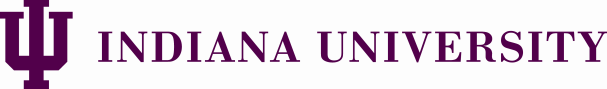 Kuali Protocols NEW Form Guide – Renewal Request
v07.01.2022This form guide is meant as a tool for investigators, HRPP staff, and IRB members and provides information about the Kuali Protocols Renewal Request form. This information is meant as a tool only and should be considered guidance. Please contact the HRPP if you are unsure how to answer a specific question.Question IDQuestionQuestionOptionsOptionsGuidanceGuidanceRenewal RequestRenewal RequestRenewal RequestRenewal RequestRenewal RequestRenewal RequestRenewal Request30013001Select the current status of the study.Select the current status of the study.Open to Enrollment – No subjects consented to dateOpen to Enrollment – Enrollment continuesClosed to Enrollment – Research interventions continueClosed to Enrollment - Clinical Follow-up Only (Remaining research activities are limited to accessing follow-up clinical data from procedures that subjects would undergo as part of clinical care)Data Analysis Only (Remaining research activities are limited to analysis of identifiable information or biospecimens)Open to Enrollment – No subjects consented to dateOpen to Enrollment – Enrollment continuesClosed to Enrollment – Research interventions continueClosed to Enrollment - Clinical Follow-up Only (Remaining research activities are limited to accessing follow-up clinical data from procedures that subjects would undergo as part of clinical care)Data Analysis Only (Remaining research activities are limited to analysis of identifiable information or biospecimens)30023002IF 3001 = Data Analysis OnlyAt last renewal, was the study in Data Analysis Only OR Closed to Enrollment – Clinical Follow-up Only?IF 3001 = Data Analysis OnlyAt last renewal, was the study in Data Analysis Only OR Closed to Enrollment – Clinical Follow-up Only?YesNoYesNoIF 3002 = No OR 3001 = Open to Enrollment – Enrollment continues OR Closed to EnrollmentIF 3002 = No OR 3001 = Open to Enrollment – Enrollment continues OR Closed to EnrollmentIF 3002 = No OR 3001 = Open to Enrollment – Enrollment continues OR Closed to EnrollmentIF 3002 = No OR 3001 = Open to Enrollment – Enrollment continues OR Closed to EnrollmentIF 3002 = No OR 3001 = Open to Enrollment – Enrollment continues OR Closed to EnrollmentSince the beginning of the study…Since the beginning of the study…Since the beginning of the study…Since the beginning of the study…Since the beginning of the study…30033003Number of subjects who have consentedNumber of subjects who have consentedNumberNumber30043004Number of subjects who have failed screening after consentNumber of subjects who have failed screening after consentNumberNumber30053005Number of subjects who have withdrawnNumber of subjects who have withdrawnNumberNumber30063006Number of completed subjectsNumber of completed subjectsNumberNumber30073007IF 3005 is greater than 0List the reasons for subject withdrawals since the beginning of the study. IF 3005 is greater than 0List the reasons for subject withdrawals since the beginning of the study. Free text Free text 30083008If necessary, provide further explanation regarding the number of subjects. If necessary, provide further explanation regarding the number of subjects. Free textFree textEnter N/A if none.30093009Have any subjects consented using a non-English short form consent document?Have any subjects consented using a non-English short form consent document?YesNoYesNo30103010IF 3009 = YesHave you translated your IRB approved consent document(s) into the subject’s language and re-consented using the full translated consent form?IF 3009 = YesHave you translated your IRB approved consent document(s) into the subject’s language and re-consented using the full translated consent form?YesNoYesNo30113011IF 3010 = NoExplain why the subject has not been re-consented.IF 3010 = NoExplain why the subject has not been re-consented.Free textFree textAppropriate justifications may include minimal risk research or active study participation is limited to a short time frame.30123012Since the last renewal, have any of the following occurred at an IU IRB-approved site:Minor protocol deviationsMinor noncomplianceSince the last renewal, have any of the following occurred at an IU IRB-approved site:Minor protocol deviationsMinor noncomplianceYesNoYesNo30133013IF 3012 = YesProvide a summary of the events or indicate a summary has been attached.IF 3012 = YesProvide a summary of the events or indicate a summary has been attached.Free textFree textIF 3002 = No OR 3001 = Open to Enrollment OR Closed to EnrollmentIF 3002 = No OR 3001 = Open to Enrollment OR Closed to EnrollmentIF 3002 = No OR 3001 = Open to Enrollment OR Closed to EnrollmentIF 3002 = No OR 3001 = Open to Enrollment OR Closed to EnrollmentIF 3002 = No OR 3001 = Open to Enrollment OR Closed to Enrollment30143014Is there a Data Safety Monitoring Board (DSMB) or Data Monitoring Committee (DMC) for this study?Is there a Data Safety Monitoring Board (DSMB) or Data Monitoring Committee (DMC) for this study?YesNoYesNo30153015IF 3014 = YesConfirm the most recent report has been attached.IF 3014 = YesConfirm the most recent report has been attached.YesNoYesNo30163016IF 3015 = NoExplain why a report or findings are not available.IF 3015 = NoExplain why a report or findings are not available.Free textFree text30173017IF 3014 = NoSummarize the findings from the ongoing review of studywide data to ensure the safety of subjects or attach a summary or report.IF 3014 = NoSummarize the findings from the ongoing review of studywide data to ensure the safety of subjects or attach a summary or report.Free textFree text30183018IF 3014 = NoDid any adverse events occur studywide at a greater frequency and/or severity than was previously expected based on the current protocol, informed consent document, and/or investigator’s brochure?IF 3014 = NoDid any adverse events occur studywide at a greater frequency and/or severity than was previously expected based on the current protocol, informed consent document, and/or investigator’s brochure?Yes, and a Reportable Event has been submitted or is in the submission process.NoYes, and a Reportable Event has been submitted or is in the submission process.NoIF 3002 = No OR 3001 = Open to Enrollment – Enrollment continues OR Closed to EnrollmentIF 3002 = No OR 3001 = Open to Enrollment – Enrollment continues OR Closed to EnrollmentIF 3002 = No OR 3001 = Open to Enrollment – Enrollment continues OR Closed to EnrollmentIF 3002 = No OR 3001 = Open to Enrollment – Enrollment continues OR Closed to EnrollmentIF 3002 = No OR 3001 = Open to Enrollment – Enrollment continues OR Closed to Enrollment30203020Summarize any subject complaints about the conduct of the research, including those that have been resolved by the study team. Summarize any subject complaints about the conduct of the research, including those that have been resolved by the study team. Free textFree textIf no complaints have been received, enter N/A.3001 = Open to Enrollment, Closed to Enrollment, or Data Analysis Only3001 = Open to Enrollment, Closed to Enrollment, or Data Analysis Only3001 = Open to Enrollment, Closed to Enrollment, or Data Analysis Only3001 = Open to Enrollment, Closed to Enrollment, or Data Analysis Only3001 = Open to Enrollment, Closed to Enrollment, or Data Analysis Only3001 = Open to Enrollment, Closed to Enrollment, or Data Analysis Only3001 = Open to Enrollment, Closed to Enrollment, or Data Analysis Only30193019Summarize any new information that may be relevant in assessing the risks and/or benefits of the study.Summarize any new information that may be relevant in assessing the risks and/or benefits of the study.Free textFree textRelevant information may include literature publications, audit/monitoring findings, results from this or similar studies, and/or interim findings. N/AN/ARenewal AttachmentsUpload Renewal documents, if applicableSelect +Add Line to list each attachmentFile AttachmentDocument NameDocument VersionRenewal AttachmentsUpload Renewal documents, if applicableSelect +Add Line to list each attachmentFile AttachmentDocument NameDocument VersionListDrag & Drop a FileFree textFree textListDrag & Drop a FileFree textFree textBe sure any documents uploaded have been redacted to remove all PHI.End of Renewal form. No changes can be made to the main protocol. End of Renewal form. No changes can be made to the main protocol. End of Renewal form. No changes can be made to the main protocol. End of Renewal form. No changes can be made to the main protocol. End of Renewal form. No changes can be made to the main protocol. End of Renewal form. No changes can be made to the main protocol. End of Renewal form. No changes can be made to the main protocol. 